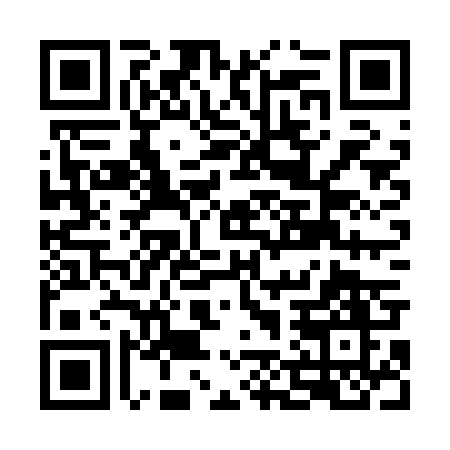 Prayer times for Kolonia Ignacow Szlachecki, PolandWed 1 May 2024 - Fri 31 May 2024High Latitude Method: Angle Based RulePrayer Calculation Method: Muslim World LeagueAsar Calculation Method: HanafiPrayer times provided by https://www.salahtimes.comDateDayFajrSunriseDhuhrAsrMaghribIsha1Wed2:455:1312:385:458:0410:212Thu2:425:1112:385:468:0510:243Fri2:385:0912:385:478:0710:274Sat2:355:0712:375:488:0810:305Sun2:315:0612:375:498:1010:336Mon2:275:0412:375:508:1210:367Tue2:245:0212:375:508:1310:398Wed2:235:0012:375:518:1510:439Thu2:224:5912:375:528:1610:4410Fri2:214:5712:375:538:1810:4511Sat2:214:5612:375:548:1910:4612Sun2:204:5412:375:558:2110:4613Mon2:194:5212:375:568:2210:4714Tue2:194:5112:375:578:2410:4815Wed2:184:5012:375:588:2510:4816Thu2:184:4812:375:598:2710:4917Fri2:174:4712:375:598:2810:5018Sat2:174:4512:376:008:3010:5019Sun2:164:4412:376:018:3110:5120Mon2:164:4312:376:028:3310:5121Tue2:154:4112:376:038:3410:5222Wed2:154:4012:376:048:3510:5323Thu2:144:3912:386:048:3710:5324Fri2:144:3812:386:058:3810:5425Sat2:144:3712:386:068:3910:5526Sun2:134:3612:386:078:4010:5527Mon2:134:3512:386:078:4210:5628Tue2:134:3412:386:088:4310:5629Wed2:124:3312:386:098:4410:5730Thu2:124:3212:386:098:4510:5731Fri2:124:3112:396:108:4610:58